Western Australia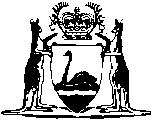 AGRICULTURAL PRODUCTS ACT 1929Fruit Packages Code 1983		This Code was repealed by the Repeal of Grading and Packing Codes Notice 2001 as at 24 Aug 2001 (see Gazette 24 Aug 2001 p. 4575).Western AustraliaFruit Packages Code 1983Contents1.	Citation	12.	Commencement	13.	Application	14.	Interpretation	15.	Packaging of fruit	2ScheduleNotes	Compilation table	5Western AustraliaAGRICULTURAL PRODUCTS ACT 1929Fruit Packages Code 19831.	Citation 		This Code may be cited as the Fruit Packages Code 1983.2.	Commencement 		This Code shall come into operation on 1 October 1983.3.	Application 	(1)	This Code is, subject to subclauses (2) and (3) of this clause, the relevant code under the Agricultural Products Act 1929 specifying packages to be used for the sale of fruit within the State.	(2)	This Code does not apply to a retail sale.	(3)	This Code does not apply where fruit is sold or intended to be sold for the purpose of manufacturing, processing or packing.4.	Interpretation 		In this Code, unless the contrary intention appears — 	“fruit” means apples, pears, quinces, oranges, lemons, mandarins, grapefruit, tangelos, apricots, peaches, plums, nectarines, cherries, loquats, grapes, passionfruit, figs, tomatoes, bananas, strawberries, mangoes and avocados.5.	Packaging of fruit 		Fruit sold or intended for sale shall be packaged in a package of the dimensions specified in the Schedule to this Code.ScheduleNotes1.	This is a compilation of the Fruit Packages Code 1983 and includes the amendments referred to in the following Table.Compilation tableInternal Measurements (in millimetres)Internal Measurements (in millimetres)Internal Measurements (in millimetres)Type of packageLengthWidthDepthCherry carton260260100Plum carton365270185Citrus carton — 15 litre370230175Citrus carton — 30 litre415270260Banana carton420325220Export grape carton450280165Grape carton440270160Half-dump case or carton450215180Dump case or carton450220360Pear carton — 30 litre450285240Half-standard case or carton450290135Standard case or carton450290270Tomato carton450280165Tomato carton450290240Australian Tray pack carton500300275Standard Tray pack carton500300290Plastic Returnable CratesFruit and Vegetables18 litre55523015022 litre46528516730 litre55523023836 litre47030527536 litre400350285TraysTypeSingle layer41033575Single layer41033590Single layer45029075Single layer45029090Single layer50030075Single layer50030090Strawberry tray440330100CitationGazettalCommencementFruit Packages Code 198323 Sep 1983 p. 3857-81 Oct 1983 (see. r. 2)This Code was repealed by the Repeal of Grading and Packing Codes Notice 2001 as at 24 Aug 2001 (see Gazette 24 Aug 2001 p. 4575)This Code was repealed by the Repeal of Grading and Packing Codes Notice 2001 as at 24 Aug 2001 (see Gazette 24 Aug 2001 p. 4575)This Code was repealed by the Repeal of Grading and Packing Codes Notice 2001 as at 24 Aug 2001 (see Gazette 24 Aug 2001 p. 4575)